CEVAPLAR: 1-E    2-D    3-D    4-E    5-C    6-B    7-A    8-E    9-C    10-E    11-B    12-C    13-D    14-E    15-C    16-D    17-D    18-C    19-E    20-B    
Soru 1Al3+ ve O2–iyonlarından oluşan bileşik ile ilgili aşağıdakilerden hangisi yanlıştır?A) Formülü Al2O3’tür.
B) Adı Alüminyum oksittir.
C) İyoniktir.
D) Oda koşullarında katıdır.
E) Bir tane oksijen atomu üç tane elektron almıştır.

Soru 2Atom numarası 35 olan X¯ iyonunun elektron sayısı nötron sayısından  9  eksiktir.Buna göre X elementinin kütle numarası kaçtır? A) 40
B) 70
C) 79
D) 80
E) 81

Soru 3Günümüzdeki periyodik sistemle ilgili verilen bilgilerden hangisi doğrudur?A) Mendeleyev tarafından oluşturulmuştur.
B) Elementler artan atom kütlesine göre sıralanmıştır.
C) Bir periyot toprak alkali metalle başlayıp soy gazla son bulur.
D) Moseley’in önerisi ile artan atom numarasına göre düzenlenmiştir.
E) Bazı elementlerin yerleri boş bırakılmıştır.

Soru 4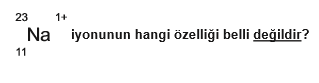 A) Metal ya da ametal olduğu
B) Nötron sayısı
C) Elektron sayısı
D) Periyodik tablodaki yeri
E) Fiziksel hali

Soru 5X2+ ve Y- iyonlarının elektron sayıları aynıdır.
Y- iyonu 3 katmanlı ve soygaz elektron düzeninde olduğuna göre, X'in periyodu ve grubu nedir?     Periyot No        Grup No    A)           3                    8A
B)           3                    6A
C)           4                    2A
D)           4                    4A
E)           3                    4A

Soru 6Aşağıda verilen bileşiklerden hangisinin formülü yanlış verilmiştir?            Bileşik                Formülü     A) Berilyum nitrür            Be3N2
B) Demir (II) klorür          Fe2Cl
C) Kalsiyum oksit            CaO
D) Sodyum karbonat      Na2CO3
E) Bakır (II) florür            CuF2

Soru 7I. Elementler atom numaralarına göre sıralanmıştır.
II. Atom numarası arttıkça değerlik elektron sayısı artar.
III. Atom numarası arttıkça iyonlaşma enerjisi artar.
IV. 2A grubu elementleri ametaldir.
Yukarıdaki bilgilerden hangisi ya da hangileri periyodik
sistem için kesinlikle doğrudur?
A) Yalnız I
B) Yalnız IV
C) I ve II
D) II,III ve IV
E) III ve IV

Soru 8X+ iyonu ile 10Ne atomunun eletron sayısı aynıdır.Buna göre X atomunun periyodik sistemdeki yeri neresidir?A) 1. Periyot   8A Grubu
B) 2. Periyot   7A Grubu  
C) 3. Periyot   7A Grubu  
D) 2. Periyot   1A Grubu  
E) 3. Periyot   1A Grubu  

Soru 9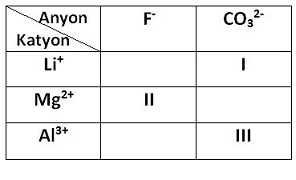 Buna göre I, II ve III ile gösterilen boşluklara hangi bileşik formülleri yazılmalıdır?             I                        II                      III             A) 
B) 
C) 
D) 
E) 

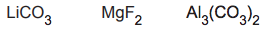 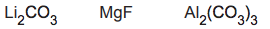 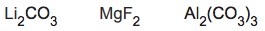 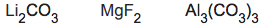 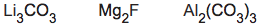 Soru 10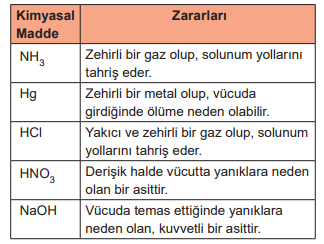 Yukarıda kimyasal maddelerle ilgili verilen bilgilerden hangisi yanlıştır?A) NH3
B) Hg  
C) HCl
D) HNO3
E) NaOH

Soru 11Dalton Atom Modeli’ne göre; I. Atomlar bölünemez.II. Farklı element atomları birbirinden farklıdır.III. Atomun yapısında proton ve nötron bulunur.ifadelerinden hangileri doğrudur?A) Yalnız I.
B) I ve II.
C) I ve III.
D) II ve III.
E) I, II ve III.

Soru 12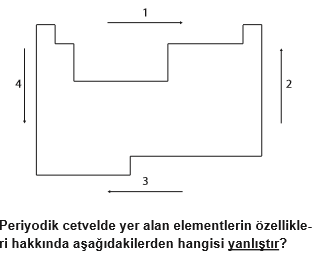 -A) Atom çapı 3 yönünde artar.
B) İyonlaşma enerjisi 1 yönünde genellikle artar.
C) Atom numarası 2 yönünde artar.
D) Metalik özellik 4 yönünde artar.
E) Ametalik özellik 1 yönünde artar.

Soru 13(X2Y3)2- iyonunun 58 elektronu vardır. Buna göre Xʼin proton sayısı kaçtır? (8Y)A) 20
B) 18
C) 17
D) 16
E) 15

Soru 14 Periyodik sistemde aynı periyottaki soygazlara yaklaştıkça aşağıdakilerden hangisi azalır?A) Değerlik elektron sayısı
B) Elektron sayısı
C) Atom numarası
D) İyonlaşma Enerjisi
E) Metalik Özellik

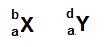 Soru 15Yukarıda verilen atomlarla ilgili aşağıdaki ifadelerden hangisi yanlıştır?
(a, b ve d farklı sayılardır.)A) Proton sayıları aynıdır.
B) Nötron sayıları farklıdır.
C) Elektron sayıları farklıdır.
D) Kimyasal özellikleri aynıdır.
E) Periyodik tablodaki yerleri aynıdır.

Soru 16 Y6+ iyonunda 10 elektron vardır.Y2- ile Z2+ iyonları eş elektronludur.Z atomunun 22 nötronu olduğuna göre kütle numarası kaçtır?A) 36
B) 38
C) 40
D) 42
E) 46

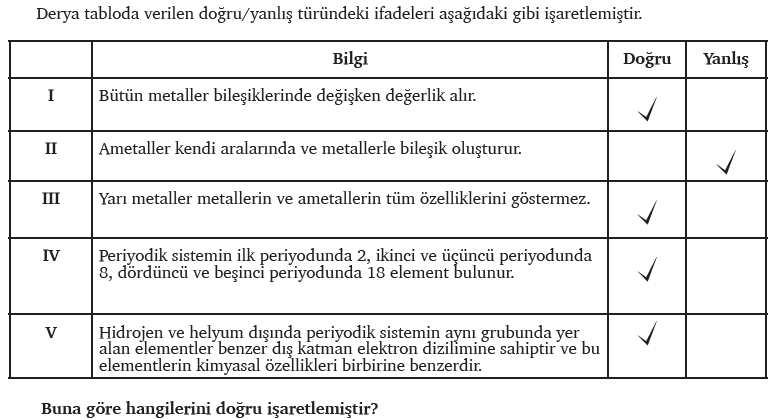 Soru 17.A) I ve II.
B) II ve III.
C) III ve IV.
D) III, IV ve V.
E) II ve V.

Soru 18I. Çekirdekte bulunur.II. (+) yüklü  taneciktir.III. Atomun temel taneciğidir.Yukarıdaki yargılardan hangileri proton için doğru elektron için yanlıştır? 
A) Yalnız I
B) Yalnız II
C) I ve II
D) I ve III
E) I, II ve III

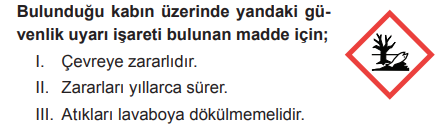 Soru 19yargılardan hangileri doğrudur? A) Yalnız I.
B) Yalnız II.
C) I ve II.
D) I ve III.
E) I, II ve III.

Soru 20Aşağıda verilen elementlerden hangisi oda koşullarında molekül yapılıdır?A) 2He
B) 8O
C) 13Al
D) 10Ne
E) 20Ca

